SZKOLNY KONKURS POEZJIWISŁAWY SZYMBORSKIEJ I CZESŁAWA MIŁOSZA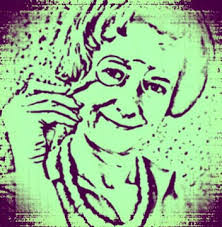 „Jesteś piękne – mówię życiu”Wisława Szymborska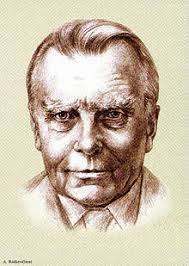 „Nadziei każdy musi szukać sam dla siebie, nie ma żadnej powszechnej recepty”Czesław Miłosz 		CELE SZKOLNEGO KONKURSU POEZJI WISŁAWY SZYMBORSKIEJ I CZESŁAWA MIŁOSZA:propagowanie piękna poezji popularyzacja twórczości Wisławy Szymborskiej i Czesława Miłoszaodkrywanie i rozwijanie talentów recytatorskich wśród uczniówkształtowanie kultury żywego słowa oraz doskonalenie warsztatowych umiejętności recytatorskich odkrywanie piękna i wartości słowa pisanego – w dobie współczesnych środków medialnych, dbałość o piękno języka mówionego.ZASADY UCZESTNICTWA I PREZENTACJI:Recytacja będzie oceniana w 2 grupach wiekowych: Klasy I – IIIKlasy IV - VI				Uczestnicy recytują wybrany utwór Wisławy Szymborskiej lub Czesława Miłosza.Każdy z uczestników konkursu przygotowuje do recytacji jeden wiersz.Repertuar powinien być starannie dobrany pod względem wartości literackiej.Czas trwania prezentacji nie powinien przekroczyć 5 min.Zaleca się przeprowadzenie eliminacji w klasach, które powinny odbyć się do 15 stycznia 2018r. Należy wyłonić do 2 recytatorów z każdej klasy. Listę uczestników wraz z tytułami utworów należy przedstawić nauczycielowi języka polskiego do 15 stycznia 2018r.PRZEBIEG KONKURSU, JURY: Konkurs odbędzie się 19 stycznia 2018r. o godz. 10:45 w Szkole Podstawowej nr 13.Skład jury będą tworzyć nauczyciele Szkoły Podstawowej nr 13.Jury dokona oceny według następujących kryteriów:                                         Stosowność doboru repertuaru do predyspozycji, wrażliwości, poziomu intelektualnego, dojrzałości emocjonalnej wykonawcy.
• Interpretacja utworu (tempo, intonacja).
• Dykcja
• Ogólne wrażenie artystyczne. Jury ma prawo zdyskwalifikować ucznia popełniającego rażące błędy wymowy.Ogłoszenie wyników odbędzie się̨ po prezentacji wszystkich wierszy i dokonaniu oceny przez komisję konkursową. Decyzja komisji jest niepodważalna.Wszyscy uczestnicy konkursu otrzymują pamiątkowe dyplomy i pochwały.									Organizatorzy:								Katarzyna Dudkiewicz								Romana Ziajka								Ewa Portasiak-Włodarczyk								Agnieszka Banasiak